附件3 《哈工大2019寒假社会实践团队总结报告模板》《哈工大2019年寒假社会实践团队总结报告模板》排版要求（1）每篇实践报告字数为3000—5000字左右，100—200字以内的摘要，3-4个关键词。（2）题目请用小二黑字体，居中排；摘要与关键词采用小四号楷体字；各级标题用法：一级标题号用“一、”，字体用四号黑体；二级标题号用“（一）”，字体用小四黑体；三级标题号用“1.”，字体用小四宋体。（3）正文字体用小四宋体字，论文用纸设置为210mm297mm的A4纸，全篇报告请在“段落”选项中将“行距”设置为“1.25倍行距”，每段首行缩进4字符。一级标题要上下各空一行，二级标题只需上空一行。文中年代、年月日、数字一律用阿拉伯数字表示。（4）表格汉字采用五号宋体，英文与数字采用五号新罗马字体；所有表题与图题采用五号宋体，表题居表格上方，图题居图形下方。（5）实践总结报告后可附参考文献，字体五号，文献书写格式如下：    A.书：作者姓名.书名.出版社名，出版年月，页码（如有两个以上作者，作者间用逗号分开）；B.期刊：作者姓名.文章名.期刊名，年份，卷（期）、页码。以下为总结报告模板（分为团队及个人）(团队总结报告模板)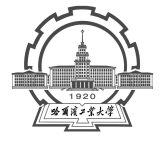 Harbin Institute of Technology社会实践总结报告团队类别： _____________________实践主题：______________________院    系：______________________指导教师：______________________负 责 人： _____________________组    员： _________________________________________________________________活动时间：______________________（标题）1.摘要：100-200字2.关键词：3-4个3.正文内容：团队成员简介：项目内容简介：实践地点简介：项目流程展示：实践前期准备：实践活动记录： （照片等展示实践过程）实践成果展示：总结：注：正文内容可根据团队实践具体情况进行补充与修改(个人总结报告模板)Harbin Institute of Technology社会实践总结报告团队类别： _____________________实践主题：______________________院    系：______________________学    号： _____________________姓    名： _____________________指导教师： _____________________活动时间：______________________（标题）1.摘要：100-200字2.关键词：3-4个3.正文内容：个人情况简介：项目内容简介： 实践地点简介： 项目流程展示：实践前期准备：实践活动记录： （照片等展示实践过程）实践成果展示：总结：注：正文内容可根据团队实践具体情况进行补充与修改